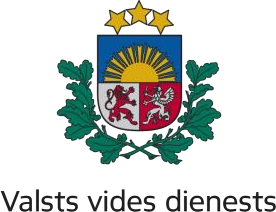 LIELRĪGAS REĢIONĀLĀ VIDES PĀRVALDERūpniecības iela 23, Rīga, LV-1045, tālr. 67084278, e-pasts: lielriga@vvd.gov.lv, www.vvd.gov.lvRīgā	         2021.gada 18. jūnijāParedzētās darbības ietekmes uz vidi sākotnējais izvērtējums Nr.RI21SI0066Sākotnējā izvērtējuma mērķis ir noteikt, vai pieteiktā paredzētā darbība atsevišķi vai kopā ar citām darbībām varētu būtiski ietekmēt vidi. Sākotnējā izvērtējuma uzdevums nav precīzi dokumentēt ietekmju apjomu un definēt projekta īstenošanas nosacījumus. Detalizēts ietekmju apjoma un būtiskuma izvērtējums ir veicams ietekmes uz vidi novērtējuma ietvaros atbilstoši likumā “Par ietekmes uz vidi novērtējumu” un tam pakārtotajos normatīvajos aktos noteiktajai kārtībai gadījumā, ja sākotnējā izvērtējuma rezultātā tiek secināts, ka pieteiktās paredzētās darbības īstenošanas rezultātā ir iespējama būtiska ietekme uz vidi.Paredzētās darbības ierosinātājs:Paredzētās darbības nosaukums:Šķūņu 002, 003 pārbūve par saimniecības ēku, un šķūņa 005 un saimniecības ēkas 006 pārbūve par saimniecības ēku (turpmāk – Paredzētā darbība).Paredzētās darbības norises vieta:Kaugurciema iela 22 (zemes vienības kadastra apzīmējums 1300 0191 808), Jūrmala (turpmāk – Nekustamais īpašums).Informācija par paredzēto darbību, iespējamām paredzētās darbības vietām un izmantojamo tehnoloģiju veidiem:Valsts   vides   dienesta   Lielrīgas   reģionālā   vides   pārvalde   (turpmāk   –   Dienests) 2021. gada 30. aprīlī reģistrēja Ierosinātājas pilnvarotās personas paziņojumu no Būvniecības informācijas sistēmas (turpmāk – BIS) par tehnisko noteikumu pieprasījumu šķūņu 002, 003 pārbūvei par saimniecības ēku, un šķūņa 005 un saimniecības ēkas 006 pārbūvei par saimniecības ēku Nekustamajā īpašumā. 2021. gada 19. maijā Dienesta informācijas sistēmā saņemta valsts nodevas apmaksa.Saskaņā ar ierosinātājas sniegto informāciju Nekustamajā īpašumā atrodas dzīvojamā māja, 3 šķūņi, saimniecības ēka, lapene un tualete. Šķūņus un saimniecības ēku paredzēts pārbūvēt par divām saimniecības ēkām. Tualeti paredzēts nojaukt. Šķūni (lit.002) un šķūni (lit. 003) paredzēts pārbūvēt par vienu saimniecības ēku, kā arī šķūni (lit. 005) un saimniecības ēku (lit. 006) paredzēts pārbūvēt vienu saimniecības ēku. Esošo un plānotos ēku parametrus skatīt 1. un 2. tabulā.tabulatabulaPlānotās saimniecības ēkas paredzētas vienstāva. Saimniecības ēkai (005, 006) plānots ūdensapgādes un kanalizācijas pieslēgums pie SIA “Jūrmalas ūdens” centralizētajiem ūdensapgādes un sadzīves kanalizācijas tīkliem (Nekustamajā īpašumā esošs pieslēgums), savukārt saimniecības ēka (002, 003) paredzēta bez ūdensapgādes un kanalizācijas. Siltumapgāde saimniecības ēkās nav paredzēta.Paredzētās darbības vieta atrodas Baltijas jūras un Rīgas jūras līča piekrastes krasta kāpu aizsargjoslas teritorijā. Saskaņā ar likuma “Par ietekmes uz vidi novērtējumu” (turpmāk – IVN likums) 2.pielikuma 11.punkta 12.apakšpunktu ēku un būvju būvniecībai, pārbūvei, atjaunošanai un restaurācijai Baltijas jūras un Rīgas jūras līča piekrastes krasta kāpu Paredzētajai darbībai jāveic ietekmes uz vidi sākotnējais novērtējums.IVN likuma 8.pants noteic, ka, piesakot darbību, ierosinātājs norāda vismaz divus dažādus risinājumus attiecībā uz šīs darbības vietu vai izmantojamo tehnoloģiju veidiem. Ņemot vērā, ka Ierosinātāja iesniegumā nav norādījusi divus dažādus risinājumus attiecībā uz šīs darbības vietu vai izmantojamo tehnoloģiju veidiem, Dienests kā otru variantu pieņēma to, ka Ierosinātāja varētu neveikt darbību.Paredzētās darbības ietekmes uz vidi vērtēšanas nepieciešamības pamatojums (iespējamās ietekmes būtiskuma novērtējums):Izvērtējot paredzētās darbības iespējamās ietekmes un to būtiskumu, tika izmantoti IVN likuma 11.panta kritēriji (paredzēto darbību, darbības vietu un šīs vietas ģeogrāfiskās īpatnības raksturojošie faktori, ņemot vērā paredzētās darbības ietekmes apjomu un telpisko izplatību; ietekmes intensitāti un kompleksumu; ietekmes varbūtību; savstarpējo un kopējo ietekmi uz citām esošām vai apstiprinātām paredzētajām darbībām, kas ietekmē vienu un to pašu teritoriju; iespēju pilnvērtīgi samazināt paredzēto ietekmi uz vidi) un uz Eiropas Savienības sākotnējā izvērtējuma vadlīniju C pielikumu balstīts kontrolsaraksts.Saskaņā ar Aizsargjoslu likuma 5. panta pirmo daļu ap objektiem un teritorijām, kas ir nozīmīgas no vides un dabas resursu aizsardzības un racionālas izmantošanas viedokļa, tiek noteiktas vides un dabas resursu aizsardzības aizsargjoslas. Šo aizsargjoslu galvenais uzdevums ir samazināt vai novērst antropogēnās negatīvās iedarbības ietekmi uz objektiem, kuriem ir noteiktas aizsargjoslas. Kā viens no vides un dabas resursu aizsardzības aizsargjoslu veidiem noteikta Baltijas jūras un Rīgas jūras līča piekrastes aizsargjosla. Aizsargjoslu likuma 6. pants nosaka, ka Baltijas jūras un Rīgas jūras līča piekrastes aizsargjosla ir izveidota, lai samazinātu piesārņojuma ietekmi uz Baltijas jūru, saglabātu meža aizsargfunkcijas, novērstu erozijas procesu attīstību, aizsargātu piekrastes ainavas, nodrošinātu piekrastes dabas resursu, arī atpūtai un tūrismam nepieciešamo resursu un citu sabiedrībai nozīmīgu teritoriju saglabāšanu, aizsardzību un ilgstošu izmantošanu.Kā viena no Baltijas jūras un Rīgas jūras līča piekrastes aizsargjoslas joslām ir noteikta krasta kāpu aizsargjosla. Aizsargjoslu likuma 36. panta otrā daļa krasta kāpu aizsargjoslā un pludmalē aizliedz celt jaunas ēkas un būves, kā arī paplašināt esošās ēkas un būves, izņemot konkrētus izņēmuma gadījumus. Aizsargjoslu likumā noteiktos izņēmumus nevar tulkot paplašināti, par to liecina aizsargjoslas izveides mērķis, kas neapšaubāmi ir ekoloģisks. Šā mērķa kontekstā jebkura likuma norma attiecībā uz krasta kāpu aizsargjoslu būtu jāinterpretē pēc iespējas tādā veidā, kas nodrošinātu vides aizsardzību. Līdz ar to arī Aizsargjoslu likuma 36. panta otrās daļas mērķis, tai skaitā, noskaidrojot to sistēmiski kopsakarā ar citām normām, ir vides aizsardzības nolūkos stingri ierobežot krasta kāpu aizsargjoslas apbūvi, tomēr, pieļaujot atsevišķus izņēmumus, kas ir iztulkojami pēc iespējas šauri. Viens no šādiem izņēmumiem ir noteikts Aizsargjoslu likuma 36. panta otrās daļas 3.punktā, proti, krasta kāpu aizsargjoslā un pludmalē papildus šā panta pirmajā daļā minētajiem aprobežojumiem aizliegts celt jaunas ēkas un būves un paplašināt esošās, izņemot gadījumus, kad ēku un būvju celtniecība vai paplašināšana ir paredzēta vietējās pašvaldības teritorijas plānojumā un notiek pilsētas teritorijā un šīs darbības ir saskaņotas ar attiecīgo Valsts vides dienesta reģionālo vides pārvaldi. Aizsargjoslu likuma 36. panta divi prim daļas pirmais punkts nosaka, ka likuma 36. panta otrajā daļā izņēmuma gadījumi ir pieļaujami vienīgi tad, ja veikts paredzētās darbības ietekmes uz vidi sākotnējais izvērtējums.Jūrmalas pilsētas domes 2016. gada 24. marta saistošo noteikumu Nr.8 “Par Jūrmalas pilsētas Teritorijas plānojuma grozījumu grafiskās daļas, teritorijas izmantošanas un apbūves noteikumu apstiprināšanu” (turpmāk – Saistošie noteikumi Nr. 8) grafiskajā daļā ir norādīta krasta kāpu aizsargjoslas daļa bez apbūves (Rīgas jūras līča būvlaide). Saskaņā ar Saistošo noteikumu Nr.8 grafisko daļu Rīgas jūras līča būvlaide Nekustamo īpašumu neskar, tādēļ nepastāv ēku būvniecības/ pārbūves aizliegums. Nekustamajam īpašumam saskaņā ar Saistošo noteikumu Nr. 8 grafisko daļu ir noteikts funkcionālais zonējums Jauktas centra apbūves teritorija (JC11). Saskaņā ar Saistošajiem noteikumiem Nr.8 Jauktas centra apbūves teritorija (JC) ir funkcionālā zona, ko nosaka teritorijai, kurā vēsturiski ir izveidojies plašs jauktu izmantošanu spektrs vai, kas kalpo kā pilsētas, ciema vai apkaimes centrs, kā arī apbūves teritorijās, ko plānots attīstīt par šādiem centriem. Kur kā viens no galvenajiem izmantošanas veidiem ir noteikts: apbūve, ko veido viena dzīvokļa māja, divu dzīvokļu māja, vasarnīca, dvīņu māja. Līdz ar to Paredzētā darbība ir atļautā teritorijas izmantošana. Nekustamais īpašums atrodas ķīmiskajā aizsargjoslā ap ūdens ņemšanas vietu. Tuvākais ūdensapgādes urbums atrodas 1,2 km attālumā. Ņemot vērā attālumu līdz tuvākajam ūdensapgādes urbumam, Paredzētās darbības apjomus un to, ka saimniecības ēku (005, 006) paredzēts pieslēgt pilsētas centralizētajiem ūdensapgādes un kanalizācijas tīkliem, savukārt otra paredzēta bez ūdensapgādes un kanalizācijas, nav sagaidāms, ka Paredzētā darbība varētu radīt būtisku nelabvēlīgu ietekmi uz ūdensapgādes urbumu. Nekustamais īpašums atrodas vietējas nozīmes pilsētbūvniecības pieminekļa “Kauguru zvejniekciems” (aizsardzības Nr. 6086) teritorijā. Pārbūvējamās ēkas nav identificētas kā arhitektūras vai vēstures pieminekļi. Saskaņā ar Saistošo noteikumu Nr.8 2472.punktu pilsētbūvniecības pieminekļu teritorijās un to aizsardzības zonās ēku pārbūvei saņem kultūras pieminekļa vai aizsargājamas teritorijas objekta projekta dokumentācijas izstrādāšanas darba uzdevumu.Nekustamais īpašums atrodas starp Kaugurciema un Rumbas ielām, kas ir vēsturiski nozīmīga Jūrmalas pilsētas plānojuma sistēma – ielu tīkls un kvartāla struktūra. Paredzētās darbības vietas tuvumā nav nozīmīgas transporta infrastruktūras. Tuvākā apkārtne ir apbūvēta. Nekustamais īpašums ir antropogēni ietekmēts. Rumbas iela ved uz pludmali, un sabiedrība šo ielu izmanto, lai piekļūtu krasta kāpām un pludmalei. Rīgas jūras līcis atrodas ~ 209 m attālumā Z virzienā no Paredzētās darbības vietas. Paredzētā darbība tiks veikta ārpus pludmales zonas. Paredzētā darbība ir esošu ēku pārbūve Nekustamajā īpašumā, tās īstenošana neietekmēs tuvumā esošās ielas un piekļūšanu atpūtas vietām krasta kāpās un pludmalei.Saimniecības ēku pārbūves laikā ir sagaidāmas nebūtiskas būvniecības darbiem raksturīgās ietekmes (trokšņi, būvniecības atkritumu rašanās, lokāls gaisa piesārņojums no būvniecībā iesaistītā transporta, lokāla vibrāciju izplatība no tehnikas  pārvietošanās), ietekmes ir vērtējamas kā pārejošas, jo būs raksturīgas būvniecības laikam. Pēc būvniecības realizācijas tās vairs nebūs aktuālas. Atbilstoši Atkritumu apsaimniekošanas likuma prasībām būvniecības laikā radušos atkritumus jāsavāc un jānodod atkritumu apsaimniekotājam, kuram ir spēkā esoša Valsts vides dienesta izsniegta atkritumu apsaimniekošanas atļauja un kurš atkritumu apsaimniekošanu veic saskaņā ar Ministru kabineta 2014.gada 15.aprīļa noteikumos Nr.199 “Būvniecībā radušo atkritumu un to pārvadājumu uzskaites kārtība” (spēkā līdz 2021. gada 1. jūlijam, no 2021. gada 1.jūlija spēkā stājas Ministru kabineta 2021. gada 18. februāra noteikumi Nr.113 “Atkritumu un to pārvadājumu uzskaites kārtība”) noteikto kārtību. Būvniecības laikā ir aizliegta dažādu atkritumu, tai skaitā bīstamo un sadzīves atkritumu, sajaukšana.Saimniecības ēku ekspluatācijai Dienests nozīmīgu ietekmi uz vidi neparedz, jo saimniecības ēku (005, 006) paredzēts pieslēgts pie Nekustamajā īpašumā esošajiem pilsētas centralizētajiem ūdensapgādes un sadzīves kanalizācijas tīkliem. Savukārt sadedzināšanas iekārtu uzstādīšana nav paredzēta.Saskaņā ar VSIA “Latvijas Vides, ģeoloģijas un meteoroloģijas centrs” Piesārņoto un potenciāli piesārņoto vietu reģistru (dati skatīti 2021. gada. 16. jūnijā) Nekustamais īpašums neatrodas piesārņotā vai potenciāli piesārņotā teritorijā. Paredzētā darbība nav saistīta ar būtisku piesārņojuma risku un ar papildus infrastruktūras objektu būvniecību ārpus Nekustamā īpašuma robežām. Tā neradīs būtisku ietekmi attiecībā uz plānoto teritorijas izmantošanu.Atbilstoši Dabas aizsardzības pārvaldes dabas datu pārvaldības sistēmā “OZOLS” publicētajai informācijai (dati skatīti 2021. gada 16. jūnijā) Nekustamais īpašums neatrodas Eiropas nozīmes aizsargājamā dabas teritorijā (Natura 2000), kā arī tajā nav reģistrēti īpaši aizsargājamie biotopi un īpaši aizsargājamās sugas vai sugas, kurām veidojami mikroliegumi. Tuvākās īpaši aizsargājamās dabas vērtības ir: īpaši aizsargājamā dabas teritorija ir Ķemeru nacionālais parks, tas atrodas R virzienā ~ 1,75 km attālumā; īpaši aizsargājamais biotops ir Mežainas piejūras kāpas, 2180, tas atrodas Z virzienā ~ 107 m attālumā; R virzienā ~ 105 m attālumā dižkoks Parastais ozols (Quercus robur). Ņemot vērā attālumus līdz īpaši aizsargājamajām dabas vērtībām nav paredzams, ka Paredzētā darbība varētu tās ietekmēt.Būvdarbi organizējami un veicami tā, lai kaitējums videi būtu pēc iespējas mazāks. Katrā būvdarbos iesaistītajā tehnikas vienībā jāatrodas naftas produktu absorbentu komplektam. Būvniecības laikā radušos atkritumus nododot atbilstošam atkritumu apsaimniekotājam, kas ir saņēmis attiecīgu atļauju darbības veikšanai, tie neradīs būtiski negatīvu ietekmi uz vidi. Secinājumi:Pēc visas iesniegtās dokumentācijas izvērtēšanas Dienests secināja, ka Paredzētā darbība neradīs būtiskas izmaiņas apkārtējā vidē, jo Paredzētās darbības vieta – krasta kāpu aizsargjosla – šobrīd jau ir apbūvēta un tai pēc Paredzētās darbības veikšanas nemainīsies teritorijas izmantošanas veids. Paredzētā darbība normālos apstākļos nav saistīta ar būtisku ietekmju rašanos. Paredzētā darbība nav saistāma ar ievērojamu dabas resursu patēriņu un būtiska piesārņojuma draudiem, ja Paredzētās darbības vietā būvdarbu laikā atradīsies naftas produktu absorbentu komplekti, būvniecībā radušies atkritumi tiks nodoti atbilstošam atkritumu apsaimniekotājam, kas ir saņēmis attiecīgu atļauju darbības veikšanai un saimniecības ēka/s tiks pieslēgtas pilsētas centralizētajiem ūdensapgādes un sadzīves kanalizācijas tīkliem.Tā kā Paredzētā darbība tiks veikta pilsētas teritorijā, tai skaitā atbilstoši vietējās pašvaldības teritorijas plānojumam, kā arī tā tiks saskaņota ar attiecīgo Valsts vides dienesta reģionālo vides pārvaldi, Paredzētā darbība krasta kāpu aizsargjoslā ir pieļaujama atbilstoši Aizsargjoslu likuma 36. panta otrās daļas 3.punktā noteiktajam izņēmuma gadījumam.Tika konstatēs, ka Paredzētā darbība atrodas ķīmiskajā aizsargjoslā ap ūdens ņemšanas vietu, taču ņemot vērā attālumu līdz tuvākajam ūdensapgādes urbumam, būtiska ietekme uz to nav paredzama.Paredzētā darbība neatrodas īpaši aizsargājamā dabas teritorijā, tās ietekmes zonā nav konstatēti īpaši aizsargājami biotopi, mikroliegumi un to buferzonas. Paredzētā darbība neatbilst likuma “Par ietekmes uz vidi novērtējumu” 1.pielikumā ietvertajiem objektiem, kuriem ir piemērojama ietekmes uz vidi novērtējuma procedūra.Ņemot vērā iepriekš minēto, Dienesta secina, ka Paredzētajai darbībai nav piemērojams ietekmes uz vidi novērtējums, jo ietekmes ir identificētas sākotnējā izvērtējuma ietvarā un Paredzētā darbība kopumā neradīs būtiskas ietekmes uz vidi.Izvērtētā dokumentācija:Ierosinātājas pilnvarotās personas 2021. gada 30. aprīlī Dienestā reģistrētais BIS paziņojums par tehnisko noteikumu pieprasījumu.2021. gada 19. maijā Dienesta informācijas sistēmā saņemtā valsts nodevas apmaksa.Dabas aizsardzības pārvaldes dabas datu pārvaldības sistēma “OZOLS”.Valsts zemes dienesta datu publicēšanas un e-pakalpojumu portāls www.kadastrs.lv.Google Earth Pro karšu slāņi. VSIA “Latvijas Vides, ģeoloģijas un meteoroloģijas centrs” Piesārņoto un potenciāli piesārņoto vietu saraksts.Jūrmalas pilsētas domes 2016. gada 24. marta saistošie noteikumi Nr.8 “Par Jūrmalas pilsētas Teritorijas plānojuma grozījumu grafiskās daļas, teritorijas izmantošanas un apbūves noteikumu apstiprināšanu”.Eiropas Savienības sākotnējā izvērtējuma vadlīniju C pielikumu balstītais kontrolsaraksts.Sabiedrības informēšana:Dienests 2021.gada 13. maijā ar vēstuli Nr. 11.4/3537/RI/2021 “Par informatīva paziņojuma nosūtīšanu” nosūtīja informāciju par Paredzēto darbību Jūrmalas pilsētas pašvaldībai un biedrībai “Vides aizsardzības klubs”, kā arī informatīvo paziņojumu par Paredzēto darbību publicēja Valsts vides dienesta tīmekļa vietnē. Administratīvā procesa dalībnieku viedokļi:Ierosinātājas viedoklis izteikts iesniegumā Dienestam un iesniegumam klāt pievienotajos dokumentos. Līdz ietekmes uz vidi sākotnējā izvērtējuma veikšanai nav saņemtas sabiedrības atsauksmes vai priekšlikumi par paredzēto darbību.Piemērotās tiesību normas:Administratīvā procesa likums.Likums “Par ietekmes uz vidi novērtējumu”.Aizsargjoslu likums.Atkritumu apsaimniekošanas likums.Ministru kabineta 2015. gada 13. janvāra noteikumi Nr. 18 “Kārtība, kādā novērtē paredzētās darbības ietekmi uz vidi un akceptē paredzēto darbību”.Jūrmalas pilsētas domes 2016. gada 24. marta saistošie noteikumi Nr.8 “Par Jūrmalas pilsētas Teritorijas plānojuma grozījumu grafiskās daļas, teritorijas izmantošanas un apbūves noteikumu apstiprināšanu”.Lēmums:Nepiemērot ietekmes uz vidi novērtējuma procedūru Ierosinātājas paredzētajai darbībai – šķūņu 002, 003 pārbūve par saimniecības ēku un šķūņa 005 un saimniecības ēkas 006 pārbūve par saimniecības ēku Kaugurciema ielā 22 (zemes vienības kadastra apzīmējums 1300 0191 808), Jūrmalā.Šis starplēmums, ar kuru tiek atzīts, ka ietekmes uz vidi novērtējums nav nepieciešams, nav atsevišķi pārsūdzams.Direktore                                                                                                                                  D. KalējaŠIS DOKUMENTS IR ELEKTRONISKI PARAKSTĪTS AR DROŠU ELEKTRONISKO PARAKSTU UN SATUR LAIKA ZĪMOGUE. Semjonova elina.semjonova@vvd.gov.lvApbūves laukums, m2Kopējā platība, m2Būvapjoms, m3Esošais šķūnis (lit. 002)9,88,624Esošais šķūnis (lit. 003)10,410,621Plānotā saimniecības ēka (002, 003)20,316,855,1Apbūves laukums, m2Kopējā platība, m2Būvapjoms, m3Esošais šķūnis (lit.005)4,54,111Esošā saimniecības ēka (lit. 006)13,29,331Plānotā saimniecības ēka (005, 006)17,614,249,1